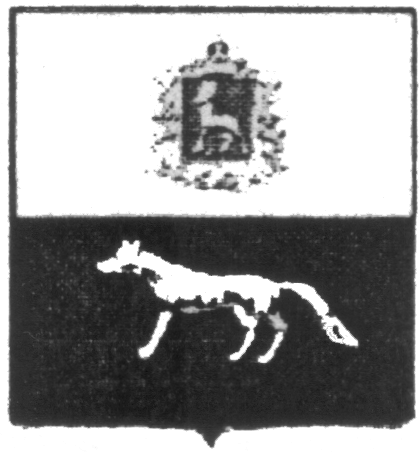     П О С Т А Н О В Л Е Н И Е  « 31  » декабря  2015 г.        № 40Об утверждении муниципальной программы «Развитие сферы культуры и молодежной политики на территории сельского поселения Красносельское муниципального района Сергиевский» на 2016-2018гг.В соответствии с п. 1, 3 ст. 179 Бюджетного кодекса Российской Федерации, Федеральным законом от 06.10.2003 № 131-ФЗ «Об общих принципах организации местного самоуправления в Российской Федерации» и Уставом сельского поселения Красносельское, в целях повышения эффективности развития сферы культуры и молодежной политики, Администрация сельского поселения Красносельское муниципального района Сергиевский ПОСТАНОВЛЯЕТ:1.Утвердить муниципальную программу «Развитие сферы культуры и молодежной политики на территории сельского поселения Красносельское муниципального района Сергиевский» на 2016-2018гг.( Приложение №1 к настоящему Положению)2.Установить, что расходные обязательства, возникающие в результате принятия настоящего постановления, исполняются за счет средств местного бюджета в пределах общего объема бюджетных ассигнований, предусматриваемого на соответствующий финансовый год.3.Опубликовать настоящее Постановление в газете «Сергиевский вестник».4..Настоящее Постановление вступает в силу с 01 января 2016года.Глава сельского поселения Красносельское муниципального района Сергиевский                                       Облыгин В.Е.Паспорт программы«Развитие сферы культуры на территории сельского поселения Красносельское муниципального района Сергиевский» на 2016-2018гг.1.     Характеристика проблемы и необходимость ее решения.   Сегодня сфере культуры отводится все большая роль в формировании человеческого капитала и культурной среды современного общества.   Сфера культуры в поселении представлена РДК МАУК «Межпоселенческий культурно-досуговый центр», Центральной библиотекой и центральной детской библиотекой МБУК «Межпоселенческая центральная библиотека», МБУК «Сергиевский историко-краеведческий музей, МБОУ ДОД Сергиевская ДШИ. Учреждения культуры клубного типа занимаются социально-культурной, культурно-досуговой, информационно-просветительной деятельностью, которая определяет культурную политику в поселении.        Библиотеки являются информационным, социокультурным, образовательным центром сельского поселения Красносельское. Библиотеки видят свою миссию в том, чтобы сделать информационные, интеллектуальные и духовные ресурсы максимально доступными и полезными каждому потребителю.Материально - техническое оснащение учреждений культуры на сегодняшний день отстает от современных требований и остро нуждается в укреплении и совершенствовании. В то же время, качество услуги при проведении мероприятий, во многом зависит от комфортности и дизайна помещений, новизны и яркости сценического оформления, качества звуко- и свето- оборудования, современной системы безопасности.В последние годы ценностные ориентации населения, а в особенности молодежи, претерпевают изменения, что является результатом кризиса ценностей в российском обществе. На этом фоне особенно беспокоящим становится широкое распространение среди населения комплекса гражданской неполноценности.  Молодежь плохо ориентируется в понятиях патриотизма и гражданственности, около 50% подростков в возрасте 12-17 лет имеют низкий уровень знаний истории родного района, 35% опрошенных подростков хотели бы родиться не в России, а в другой стране, 38% - не считают службу в Вооруженных Силах Российской Федерации своей конституционной обязанностью.  В результате у молодежи в огромном дефиците оказались те качества личности, которые воздействуют на сохранение связей во всех типах общностей, начиная с семьи и заканчивая государством. Среди этих качеств – гражданственность, долг, патриотизм.Реализация Программы способствует более эффективному и быстрому достижению  на территории поселения основных целей сферы культуры и государственной политики в молодежной среде.2. Основные цели и задачи муниципальной программы.     Целью настоящей Программы является:- Проведение муниципальной политики в области культуры, искусства, сохранение и использование историко-культурного наследия; - Реализация молодежной политики на территории сельского поселения Красносельское.    Способствовать достижению данной цели будет решение следующих задач:- Создание условий для реализации конституционного права граждан, проживающих на территории муниципального района Сергиевский, на получение культурных услуг и участие в культурной деятельности, сохранение и развитие своих этнокультурных традиций;- Обеспечение прав граждан на свободу всех видов творчества, участие в культурной жизни;- Обеспечение доступа к культурным ценностям посредством современных информационно-коммуникационных технологий и ресурсов;- Обеспечение доступа социально незащищенных категорий граждан к услугам в сфере культуры;- Обеспечение деятельности объектов культуры,  создание равных возможностей доступа к культурным благам, ценностям и информации для всех жителей района.- Патриотическое, нравственное и духовное воспитание молодежи и подрастающего поколения, проживающего на территории сельского поселения Красносельское.Достижение поставленных целей и выполнение задач будет осуществляться через выполнение мероприятий Программы, скоординированных по срокам и использованию финансовых ресурсов.3.     Сроки реализации программы         Срок реализации программы с 2016-2018 гг.4.     Ресурсное обеспечение программы.       Источниками финансирования программы являются средства из бюджета сельского поселения Красносельское, а так же внебюджетные источники.           5. Управление программой и контроль за ее реализацией         Контроль за реализацией мероприятий и целевым использованием бюджетных средств осуществляет Администрация сельского поселения Красносельское муниципального района Сергиевский и  Контрольно-ревизионное управление муниципального района Сергиевский. Приложение №1к муниципальной программеПеречень мероприятий муниципальной программы «Развитие сферы культуры и молодежной политики на территории сельского поселения Красносельское муниципального района Сергиевский» на 2016-2018 годы                      ПРИЛОЖЕНИЕк постановлению администрации сельского поселения Красносельское муниципального района Сергиевский№ 40       от 31.12.2015 г.Наименование программыМуниципальная программа «Развитие сферы культуры и молодежной политики на территории сельского поселения Красносельское муниципального района Сергиевский» на 2016-2018 годыМуниципальная программа «Развитие сферы культуры и молодежной политики на территории сельского поселения Красносельское муниципального района Сергиевский» на 2016-2018 годыИсполнители ПрограммыАдминистрация сельского поселения Красносельское муниципального района Сергиевский; организации, осуществляющие деятельность на территории поселения – участники ПрограммыАдминистрация сельского поселения Красносельское муниципального района Сергиевский; организации, осуществляющие деятельность на территории поселения – участники ПрограммыОсновная цель ПрограммыПроведение муниципальной политики в области культуры, искусства, сохранение и использование историко-культурного наследия; Реализация молодежной политики на территории сельского поселения КрасносельскоеПроведение муниципальной политики в области культуры, искусства, сохранение и использование историко-культурного наследия; Реализация молодежной политики на территории сельского поселения КрасносельскоеОсновные задачи ПрограммыДля достижения поставленных целей в ходе реализации мероприятий Программы решаются следующие задачи:- Создание условий для реализации конституционного права граждан, проживающих на территории муниципального района Сергиевский, на получение культурных услуг и участие в культурной деятельности, сохранение и развитие своих этнокультурных традиций;- Обеспечение прав граждан на свободу всех видов творчества, участие в культурной жизни;- Обеспечение доступа к культурным ценностям посредством современных информационно-коммуникационных технологий и ресурсов;- Обеспечение доступа социально незащищенных категорий граждан к услугам в сфере культуры;- Обеспечение деятельности объектов культуры,  создание равных возможностей доступа к культурным благам, ценностям и информации для всех жителей района.- Патриотическое, нравственное и духовное воспитание молодежи и подрастающего поколения, проживающего на территории сельского поселения КрасносельскоеДля достижения поставленных целей в ходе реализации мероприятий Программы решаются следующие задачи:- Создание условий для реализации конституционного права граждан, проживающих на территории муниципального района Сергиевский, на получение культурных услуг и участие в культурной деятельности, сохранение и развитие своих этнокультурных традиций;- Обеспечение прав граждан на свободу всех видов творчества, участие в культурной жизни;- Обеспечение доступа к культурным ценностям посредством современных информационно-коммуникационных технологий и ресурсов;- Обеспечение доступа социально незащищенных категорий граждан к услугам в сфере культуры;- Обеспечение деятельности объектов культуры,  создание равных возможностей доступа к культурным благам, ценностям и информации для всех жителей района.- Патриотическое, нравственное и духовное воспитание молодежи и подрастающего поколения, проживающего на территории сельского поселения КрасносельскоеСроки и этапы реализации Программы2016- 2018годы.2016- 2018годы.Источники финансирования программыОбщий объем финансирования программы в 2016-2018 годах:всего – 188,29722 тыс.рублейв том числе:2016 год – 188,29722 тыс.рублей2017 год – 0,002018 год – 0,00Бюджет сельского поселения КрасносельскоеОбщий объем финансирования программы в 2016-2018 годах:всего – 188,29722 тыс.рублейв том числе:2016 год – 188,29722 тыс.рублей2017 год – 0,002018 год – 0,00Бюджет сельского поселения КрасносельскоеОжидаемые конечные результатыОжидаемые конечные результаты- Удельный вес населения, участвующего в культурно-досуговых мероприятиях, проводимых муниципальными организациями культуры и в работе любительских объединений (доля охвата населения основными программными мероприятиями от общего числа жителей муниципального района Сергиевский);- Количество жителей муниципального района Сергиевский вовлеченных в социокультурную деятельность;- Количество экземпляров библиотечного фонда общедоступных библиотек муниципального района Сергиевский на 1 000 человек населения;- количество трудоустроенных подростков в течение года в сельском поселении КрасносельскоеСистема контроля за   исполнением  программыСистема контроля за   исполнением  программыКонтроль за исполнением программы осуществляет Глава сельского поселения Красносельское муниципального района Сергиевский№ п/пНаименование мероприятияОтветственные исполнители (соисполнители)Срок реализацииОбъем финансирования по годам, тыс. рублейОбъем финансирования по годам, тыс. рублейОбъем финансирования по годам, тыс. рублейОбъем финансирования по годам, тыс. рублейИсточники финансирования№ п/пНаименование мероприятияОтветственные исполнители (соисполнители)Срок реализации201620172018ВсегоИсточники финансирования1Проведение программных массовых мероприятий, направленных на сохранение и развитие традиций и обрядов национальных культур в селах поселенияАдминистрация сельского поселения Красносельское2016-201848,000000048,00000Бюджет поселения2Создание условий для организации досуга и обеспечение жителей поселения услугами организаций культуры, в том числе организация содержания домов культуры поселенияАдминистрация сельского поселения Красносельское2016-2018121,9612500121,96125Бюджет поселения3Организация библиотечного обслуживания населения, комплектование и обеспечение сохранности библиотечных фондов библиотек поселенийАдминистрация сельского поселения Красносельское2016-201810,365520010,36552Бюджет поселения4Организация и осуществление мероприятий по работе с детьми и молодежью в поселенииАдминистрация Сельского поселения Красносельское2016-20187,97045007,97045Бюджет поселенияИТОГО188,2972200188,29722